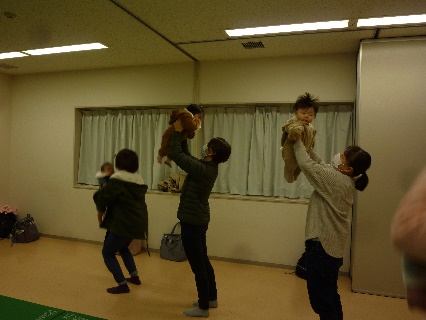 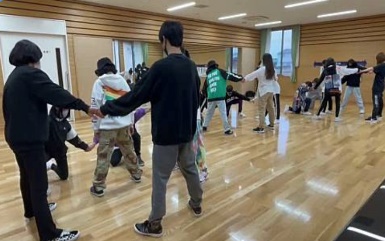 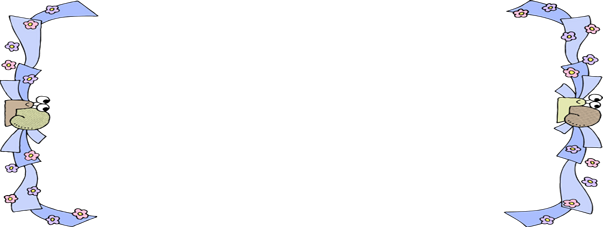 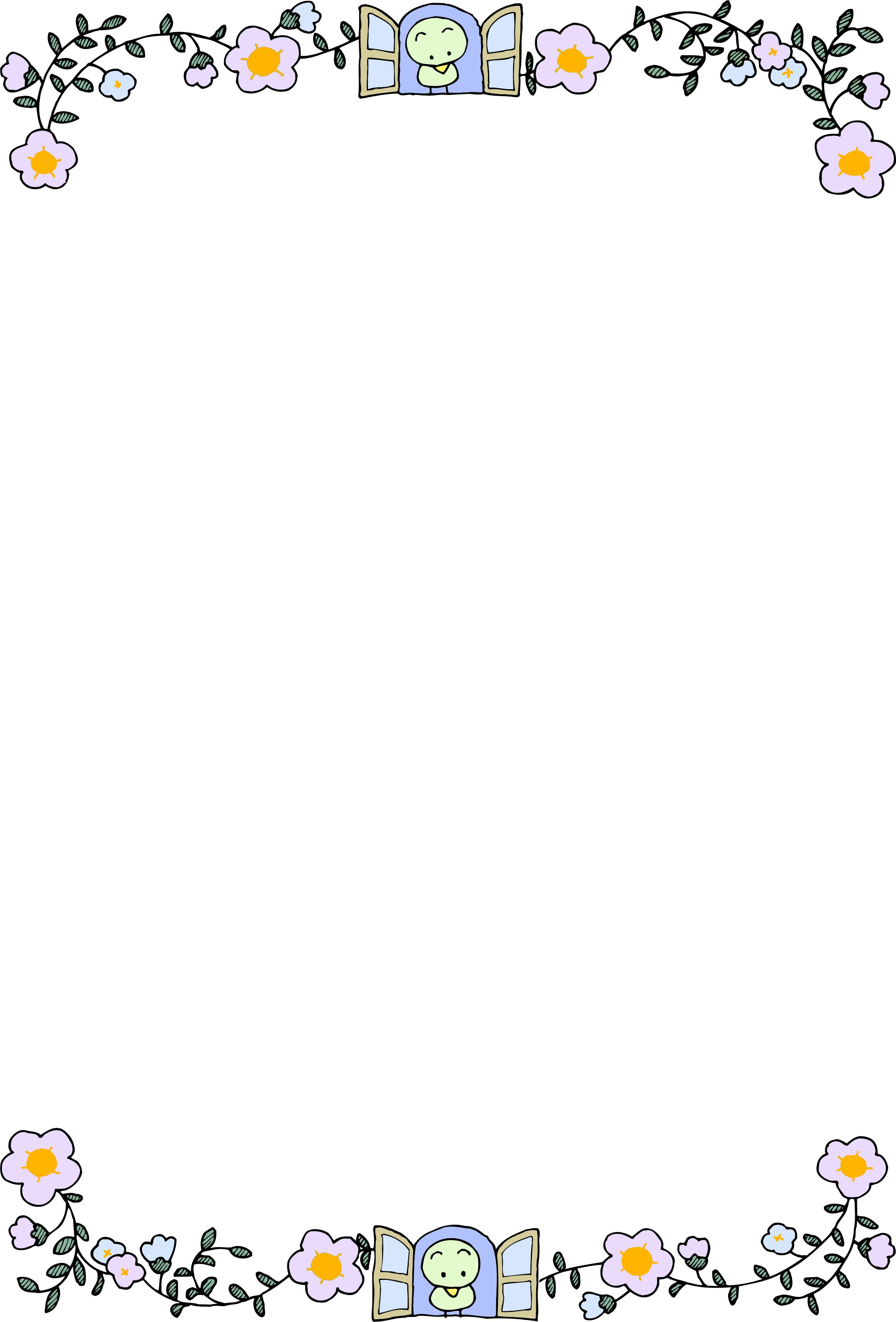 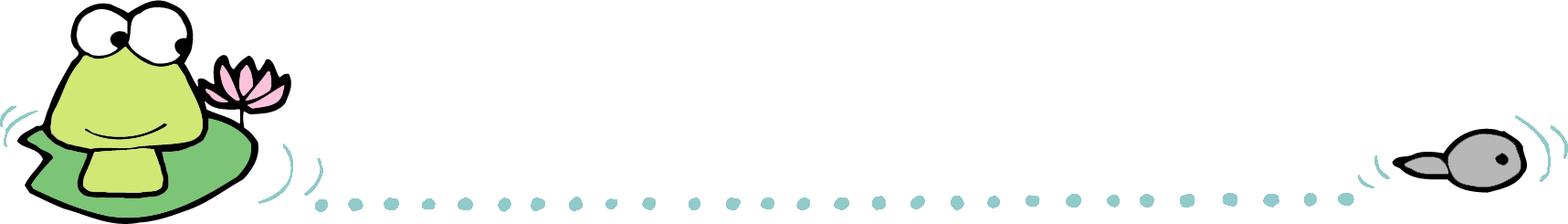 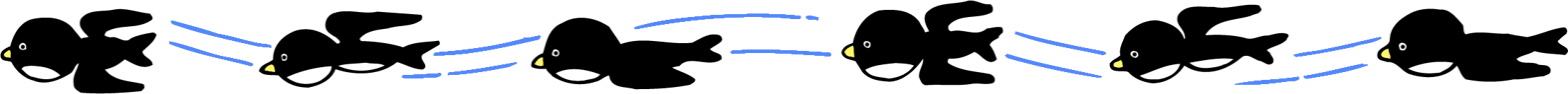 教室名教室名曜日時刻定員回数初回開講日ここに注目！親子ママとベビーのタッチケア生後２ヵ月～ハイハイまでの赤ちゃんと保護者水　　９：３０～１０：３０20組104/10赤ちゃんとスキンシップ♫リラックス効果は絶大で寝つきがよくなります。親子ベビーマザースキンシップ生後２ヵ月～１歳までのお子様と保護者金　　９：１０～１０：１０20組104/12親子のスキンシップを中心としたリズム遊び♬ストレッチや筋トレでママの気分もリフレッシュ！！親子ママと楽しくリトミック１歳児～２歳児までのお子様と保護者金　１０：３０～１１：３０20組104/12音楽に合わせてリズム遊び♫音感・リズム感を養います！親子ママと一緒にリズミック＆体操２歳児～３歳児までのお子様と保護者木　　　９：３０～１０：３０20組104/11音楽により表現力を養い、とび箱やマットを使って運動能力を高めます！年少～年長幼児体操教室金１７：００～１８：００20名104/12運動することの楽しさを身につけます！とび箱やマットを使い運動能力を高めます！成人（１５歳以上）中高年の健康体操火　　13：30～14：3020名104/9バランス感覚・脳トレ・筋トレいつまでも自分の力だけで動ける身体づくり！！成人（１５歳以上）ピラティス水　　１１：００～１２：００20名104/10体幹トレーニング＆ストレッチ！下腹部の引き締めに最適！！成人（１５歳以上）ZUMBA木１０：４５～１１：４５20名104/10ラテンのリズムに合わせて行うダンスプログラムダイエットにも最適！！成人（１５歳以上）はじめてみよう！ストレッチ＆コアトレーニング木12：00～12：4520名104/11ゴムチューブを使ったストレッチ＆筋トレ！シェイプアップ効果抜群！！成人（１５歳以上）かんたんHIP　HOP木18：30～19：3020名104/11ステップを組み合わせながら音楽に乗り全身運動をしましょう！！成人（１５歳以上）木曜ボクシングフィットネス木　19：45～20：4520名104/11軽快な音楽に合わせてPUNCH！！脂肪燃焼、ダイエット効果は絶大成人（１５歳以上）初級ヨガ金 １８：３０～１９：３０20名104/12大人気ヨガ教室！！簡単にできるポーズから始めます♫初心者の方でも中級のご参加OKです！成人（１５歳以上）中級ヨガ金 １９：４５～２０:4520名104/12大人気ヨガ教室！！簡単にできるポーズから始めます♫初心者の方でも中級のご参加OKです！成人（１５歳以上）K－POP（小学生からOK）土17：00～18：0020名104/13ダンス・K‐POP好き必見！！流行りの曲で楽しくダンス♪成人（１５歳以上）だれでもかんたん♪美姿勢ストレッチ土 １８：３０～１９：３０20名104/13身体の中から美しく！代謝UP！！リンパを流してかんたんデトックス！！成人（１５歳以上）総合格闘技エクササイズ土  １９：４５～２０:4520名104/13ボクシング・テコンドー・空手など格闘技の動きを取り入れたエクササイズ！！成人（１５歳以上）初めてのボクシングフィットネス日　　１９：４５～２０:4520名104/14ボクシングフィットネス未経験者！これから運動を始める方におすすめです！！成人（１５歳以上）ステップ４５日　　１８：４５～１９：３０１０名104/14音楽に合わせて昇降運動をし、気になる下半身を引き締めましょう！！成人（１５歳以上）木曜サーキットトレーニング木　　１１：００～１１：４５８名104/11痩せたいなら筋肉をつける！辛い筋トレが楽しくできる！引き締まった体を目指して全身鍛えてきましょう！！成人（１５歳以上）日曜サーキットトレーニング日　１８：４５～１９：３０８名104/14痩せたいなら筋肉をつける！辛い筋トレが楽しくできる！引き締まった体を目指して全身鍛えてきましょう！！